Педагогический проект «Одуванчик»Выполнила и разработала: воспитатель Горева Наталья ВалерьевнаВид проекта: краткосрочный групповой исследовательский проект с элементами творчества для детей 2-3 лет.Продолжительность проекта: 2 недели (с 06.05.13 по 17.05.13)Участники проекта: дети младшей группы, родители воспитанников, воспитатели.Образовательная область: познавательно-речевое (экологическое) развитие.Проблема: дети не знают первоцветы; не видят красоту растения; рвут, топчут и не берегут окружающую природу.Актуальность: воспитание у детей с раннего детства ответственности за окружающую природу, привлечение к посильной помощи в охране природы, экологическое воспитание.Цель проекта: создание условий для развития познавательно-речевых и творческих способностей детей в процессе реализации образовательного проекта «Одуванчик».Задачи проекта: - формировать у детей элементарные представления о первоцвете, его строении и характерных особенностях;- формировать бережное отношение к природе;- развивать эмоциональную отзывчивость;- воспитывать эмоциональный отклик на красоту растения и передавать в художественной деятельности.Предполагаемый результат:- дети знают и называют части строения одуванчика;- имеют простейшие представления о его характерных особенностях, этапах роста, способе размножения;- знают о пользе или вреде, которую одуванчик приносит людям и животным;- освоили разные технические приемы для изображения одуванчика.Предварительная работа:- наблюдение за одуванчиками;- поисковая работа по подбору иллюстративного материала, энциклопедических данных  по теме «Одуванчик»;- знакомство и разучивание стихов об одуванчике: Е.Серова «Одуванчик», З.Александрова «Одуванчик», О.Высотская «Одуванчик», В.Данько «Одуванчики»,  Т.Собакина «Если я сорву цветок» и др., отгадывание загадок;- дидактические игры «Собери цветы», «Парные картинки - цветы», подвижная игра «Найди свой цветок»;- разучивание песни «Одуванчик» и танца «Есть на свете цветок…»;- просмотр мультфильма «Почему у одуванчика такие большие щеки?»;- изготовление одуванчиков из ватных палочек и пластилина.Сотрудничество с семьей:- создание экологической газеты и  мини-книжек об одуванчике;- выставка рисунков и поделок «Одуванчик».Продукт проектной деятельности: экологическая газета, мини-книжки,  иллюстрации, фотографии с занятий, выставка рисунков «Одуванчик», цветы из ватных палочек, развлечение.Интеграция образовательных областей:План реализации проекта:                                                                                                     Приложение № 1
Беседа «Одуванчик»Цель: Учить выделять характерные особенности одуванчика, называть его части. Воспитывать у детей заботливое отношение к природе, желание эмоционально откликаться на красоту окружающей природы.
Материал: макет - цветок, картинки: одуванчик с грустным и веселым лицом, лейка, ваза, ножницы, солнышко, тучка, венок, букет, полянка.
– Давайте с вами рассмотрим, что есть у одуванчика? (Ответы сопровождаются показом). Скажите, какой стебель: длинный или короткий? Толстый или тонкий? Гладкий или шершавый? Да, стебель у одуванчика длинный, тонкий, гладкий, похож на трубочку; он может легко поломаться. А что ещё есть у одуванчика? Правильно, листочки. Какие листочки у одуванчика? Что ещё есть у этого растения? Правильно, удивительные красивые цветочки жёлтого цвета. На что похож цветочек у одуванчика.
– Посмотрите на картинку, какое настроение у одуванчика? (Плохое, грустное)
– А почему Вы решили, что грустное? (Грустное лицо, плачет)
– А теперь рассмотрите эту картинку? Что изменилось? (Одуванчик веселый, улыбается)
- На столе лежат картинки. Около веселого одуванчика нужно положить картинки, которые помогают ему быть веселым, а около грустного, которые сделали одуванчика грустным.
Воспитатель: Молодцы! Вы отлично знаете, как помочь одуванчику, чтобы у него было всегда хорошее настроение.

Приложение № 2
Беседа «Кому нужен одуванчик?»
Цель: Дать элементарные представления о целебных свойствах одуванчика. Воспитывать у детей заботливое отношение к природе, желание эмоционально откликаться на красоту окружающей природы.
Материал: картинка с изображением цветка и любого насекомого, игрушка заяц, очки, халат, фонендоскоп.
– Скажите, дети, можно рвать цветы? Почему? (Если их сорвать, то они завянут)
- Правильно! Без цветов будет уныло и грустно.
Если я сорву цветок,
Если ты сорвёшь цветок…
Если все – и я, и ты, –
Если мы сорвём цветы,
То останутся пусты
И деревья, и кусты…
И не будет красоты,
И не будет доброты,
Если только я и ты –
Если мы сорвём цветы. (Т. Собакина)
– А что изображено на этой картинке?
- На цветы слетаются пчёлы и осы, шмели и бабочки полакомиться сладким нектаром. В пушистых лепестках ночуют букашки, жучки, потому что на ночь цветы закрывают свои головки и насекомым там тепло и уютно. А пчелки собирают нектар, и получается вкусный и полезный мед.
Стук в дверь.
- Кто это к нам пришел? (зайка)
- Зайка, почему ты грустный? (Заболел.)
- Тогда тебе надо к доктору Айболиту (воспитатель переодевается) .
Осматривает зайку.
- Ребята, зайка, и  правда заболел. У него болит живот. Надо прописать зайчику витамины.
- А где же мне взять витамины?
- В лесу и в поле есть полезные растения. Например, одуванчики, в них много витаминов.
- Спасибо доктор Айболит. Я побежал лечиться и всем своим друзьям-зверятам расскажу, что одуванчик, это полезное лекарственное растение.
- Ребята, а вы запомнили, кому нужны одуванчики?

                                                                                                      Приложение №3
Стихи и загадки про одуванчик:Стихи
В. Данько:
По краешку канавки,
На травяном диванчике
Весёлою гурьбою
Расселись одуванчики.
Тут и солнышко взошло,
Покатилось мячиком.
Ищет красно солнышко,
Где же одуванчики.

Е. Серова
Носит одуванчик
Жёлтый сарафанчик.
Подрастёт – нарядится
В беленькое платьице:
Лёгкое, воздушное.
Ветерку послушное.

О. Высотская
Уронило солнце
Лучик золотой.
Вырос одуванчик –
Первый молодой!
У него чудесный
Золотистый цвет,
Он большого солнца,
Маленький портрет!

З. Александрова
Одуванчик золотой
Был красивый, молодой,
Не боялся никого,
Даже ветра самого!
Одуванчик золотой
Постарел и стал седой.А как только поседел
Вместе с ветром улетел.

Т. Собакина
Если я сорву цветок,
Если ты сорвёшь цветок…
Если все – и я, и ты, –
Если мы сорвём цветы,
То останутся пусты
И деревья, и кусты…
И не будет красоты,
И не будет доброты,
Если только я и ты –
Если мы сорвём цветы.

Загадки
- Рос шар бел, ветер дунул - улетел.

Есть один такой цветок,
Не вплетешь его в венок,
На него подуй слегка,
Был цветок — и нет цветка.

Я шариком пушистым
Белею в поле чистом,
А дунул ветерок -
Остался стебелёк.

Горел в траве росистой
Фонарик золотистый.
Потом померк, потух
И превратился в пух.

Капли солнца спозаранку
Появились на полянке.
Это в жёлтый сарафанчик
Нарядился …

Золотой и молодой  за неделю стал седой,
А денечка через два облысела голова,
Спрячу-ка в карманчик бывший…

В летний солнечный денек
золотой расцвел цветок.
На высокой тонкой ножке
все дремал он у дорожки,
А проснулся - улыбнулся:                                                                                            Приложение №5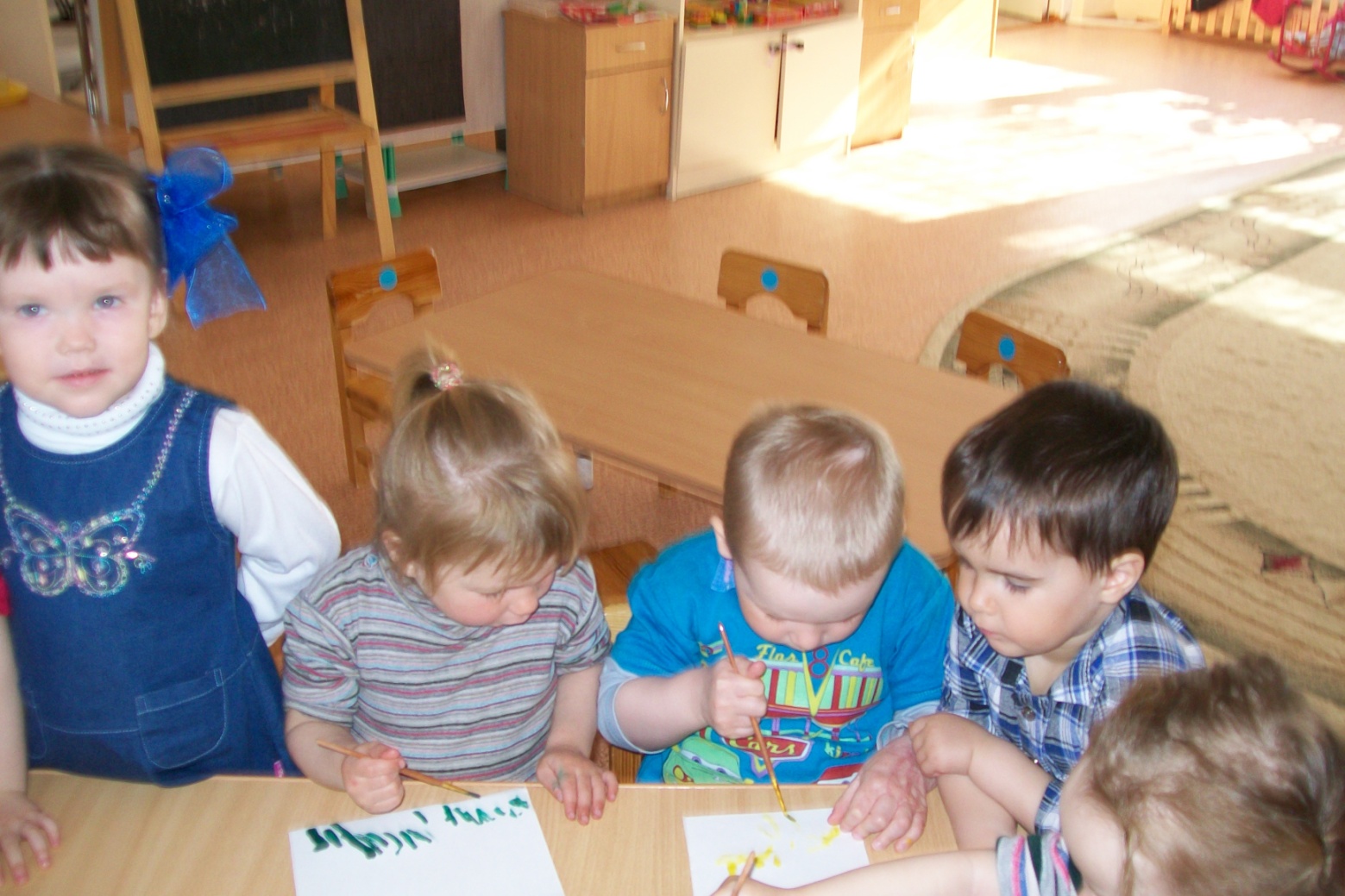 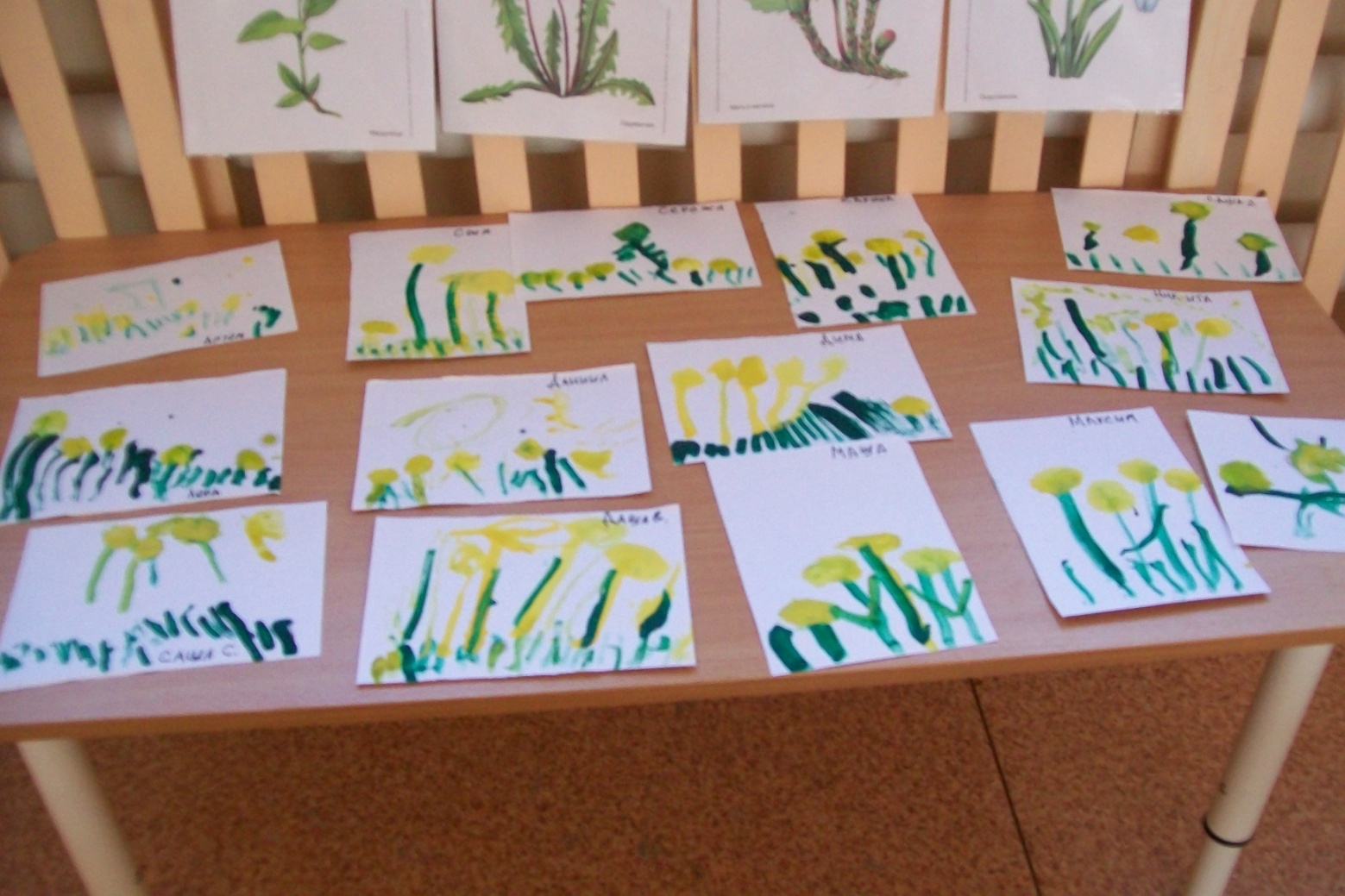 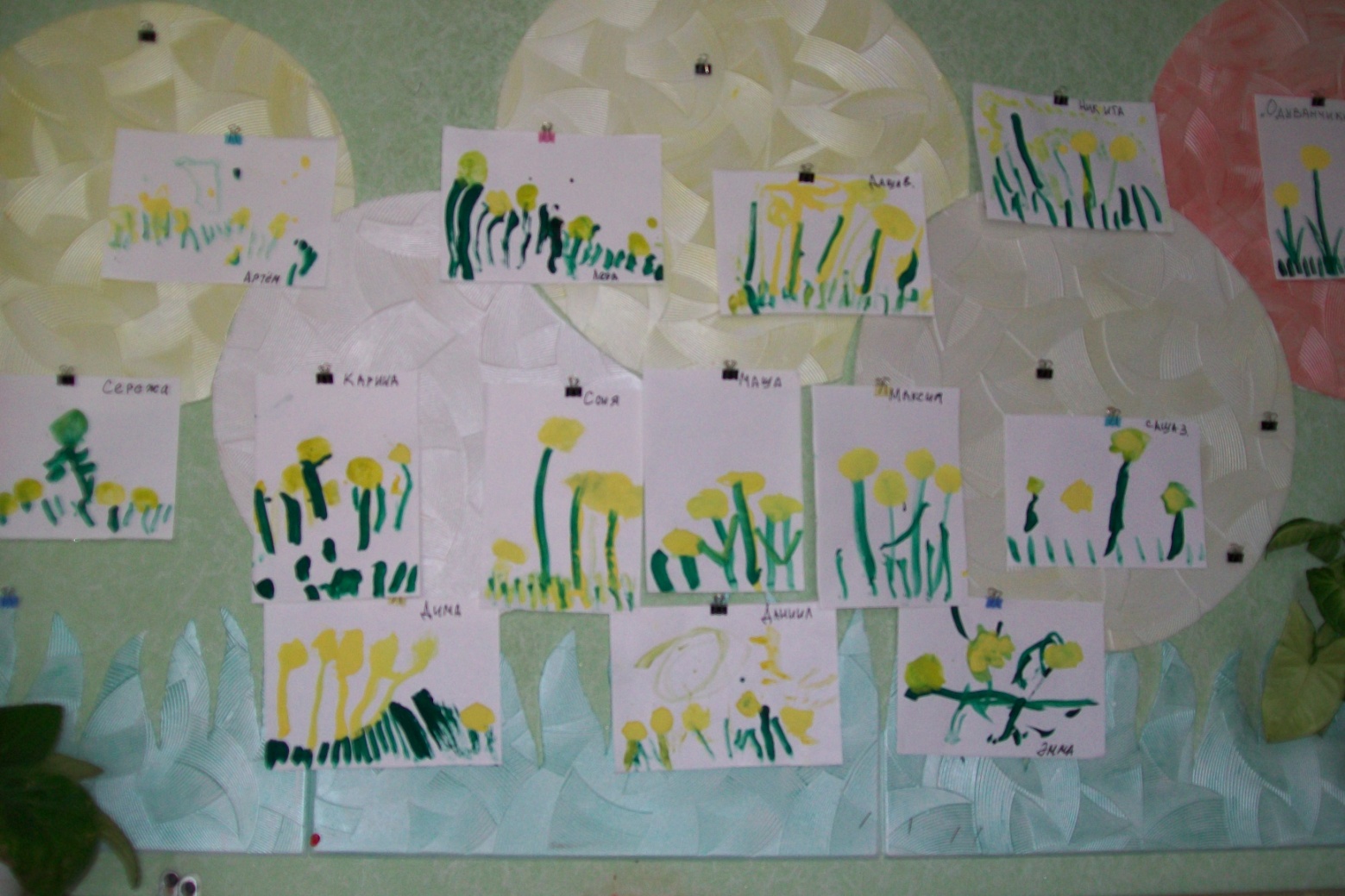 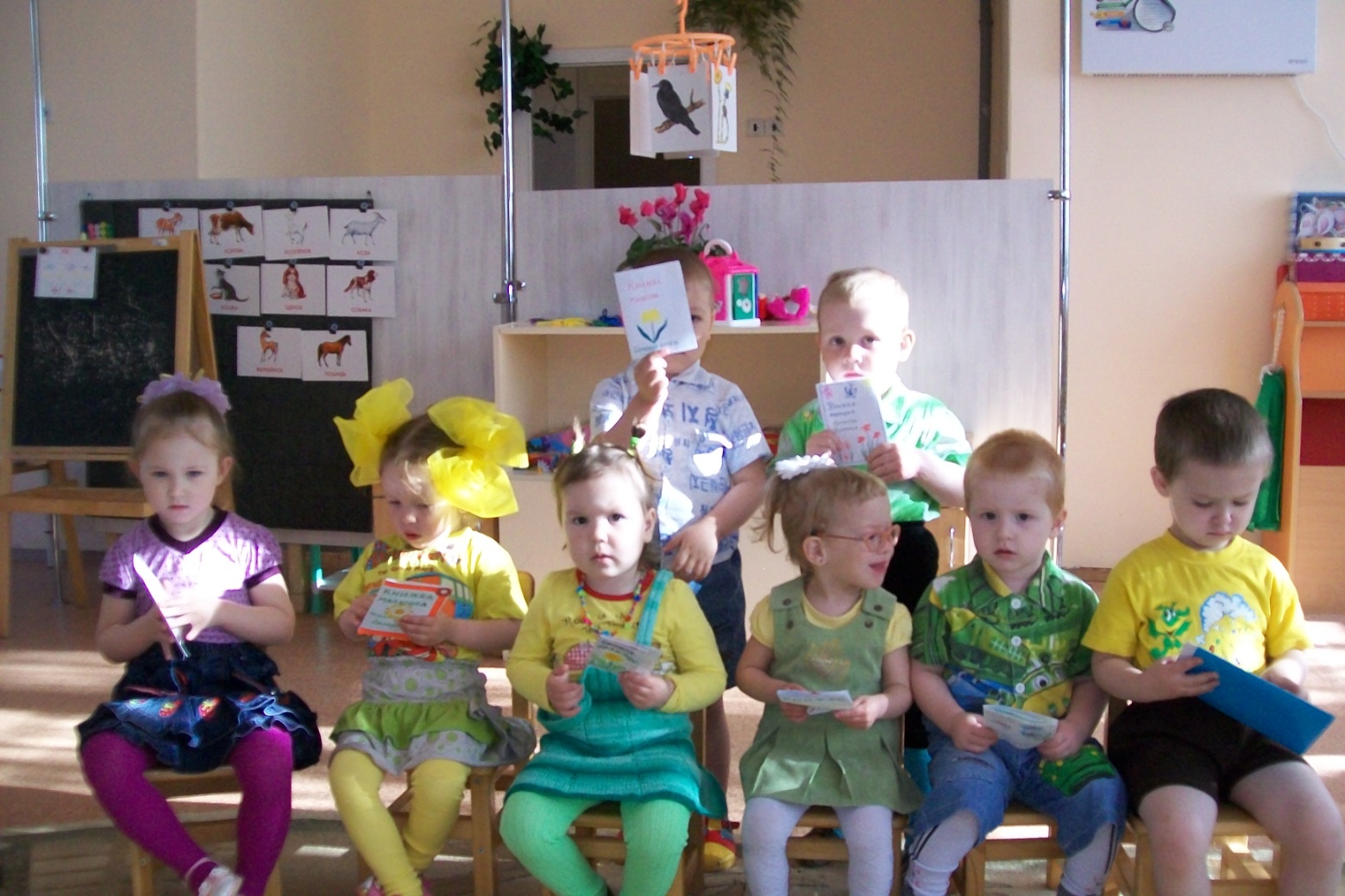 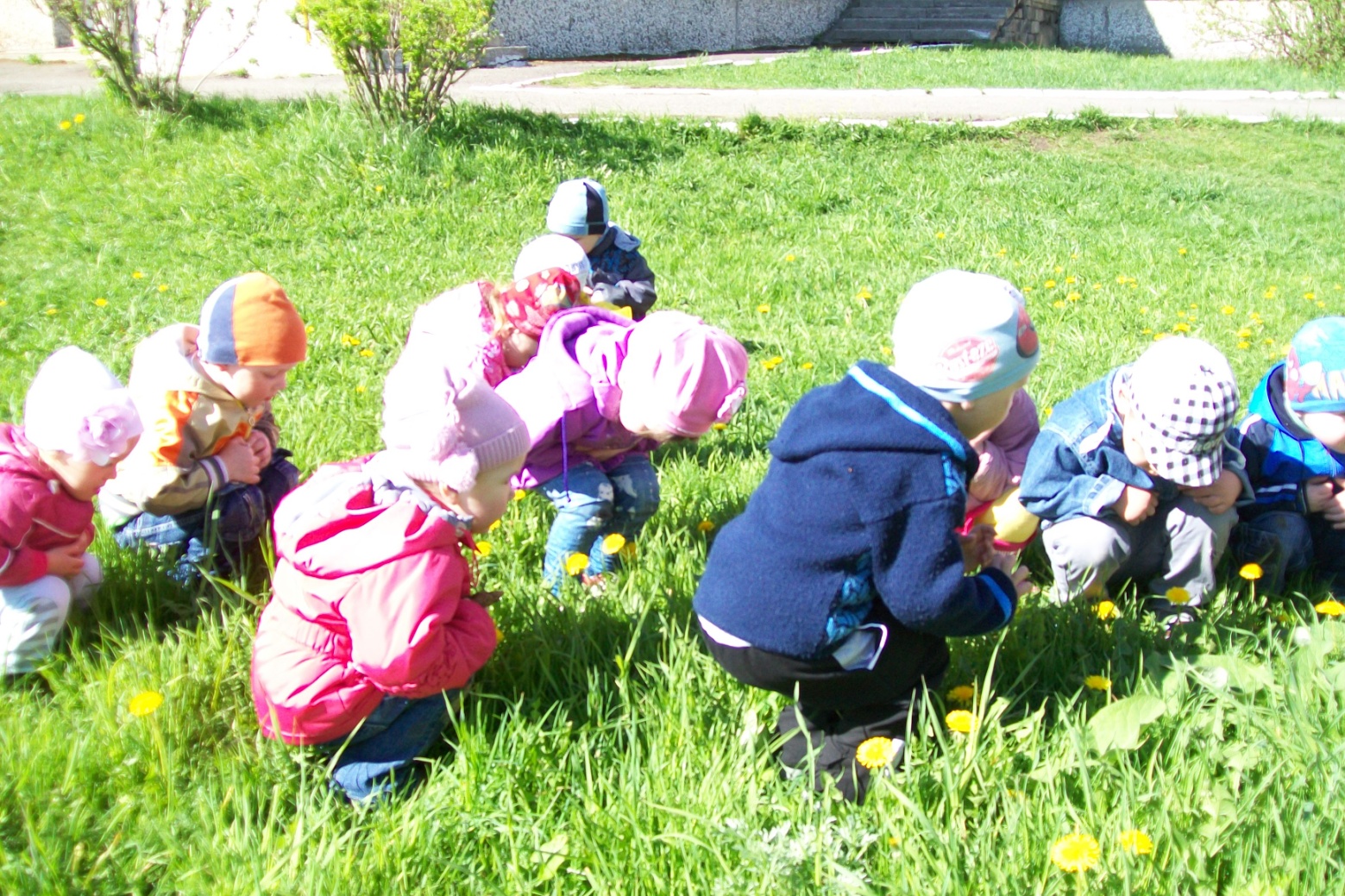 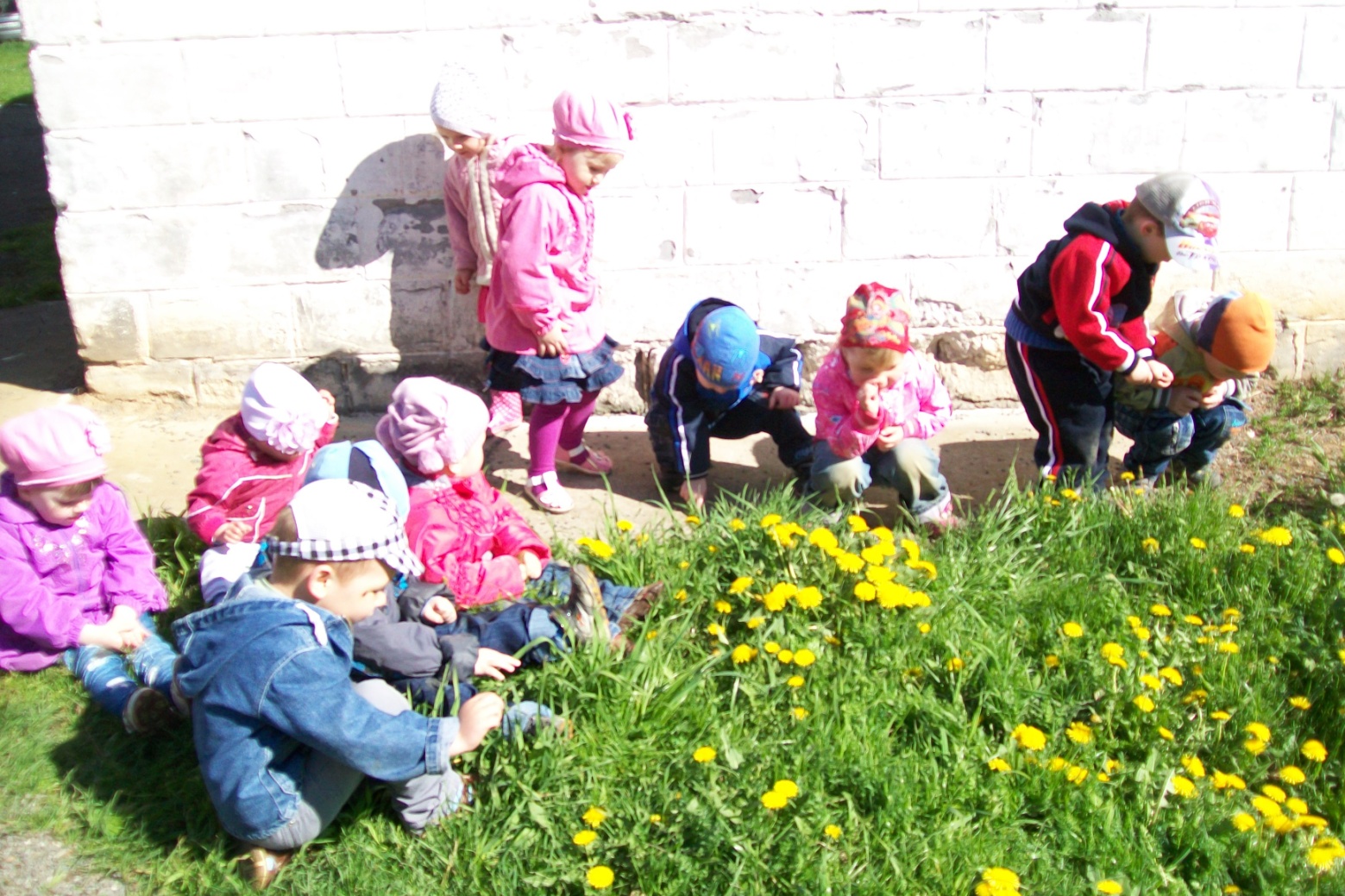 Образовательная областьФорма деятельностиНазвание мероприятияПознание Наблюдение №1«Знакомство с одуванчиком»Познание Наблюдение №2«Одуванчик и мать-и-мачеха»Познание Наблюдение №3«Одуванчики бывают разные – желтые и белые»Познание Беседа (Приложение №1)«Одуванчик»Познание Беседа (Приложение №2)«Кому нужен одуванчик?»Познание Опыт «Парашутики или летающие семена»Чтение художественной литературыСтихи, загадки (Приложение №3)Художественное творчествоРисование «Одуванчики в траве»Художественное творчествоКонструирование из подручного материала (ватных палочек и пластилина)«Ах, какой цветочек!»Художественное творчествоАппликация «Он на солнышко похожий»Социализация Дидактические игры«Собери цветы», «Парные картинки –цветы»Социализация Подвижные игры«Кто быстрее соберет букет»,«Найди свой цветок», «Бабочки и цветы», «Одуванчики»Музыка Песня «Одуванчик»Танец «Есть на свете цветок…»Развлечение «Одуванчики, одуванчики»Вид деятельностиСрокиРезультатыФорма результатаНаблюдения 06.05.13; 13.05.13; 16.05.13Расширение кругозора и экологических представленийРисунки Беседы 07.05.1314.05.13Знание характерных особенностей одуванчика, его частей. Знания о пользе и вреде одуванчика.Конспект беседыПросмотр мультфильма «Почему у одуванчика такие толстые щеки?»08.05.13Воспитание эмоциональной отзывчивостиБеседа Разучивание стихов и песенВ течение двух недельЗнание стихов и песенРазвлечение Дидактические игры «Собери цветы», «Парные картинки –цветы»В течение двух недельУточненные представления детей о внешнем виде цветкаФотографии Подвижные игры «Кто быстрее соберет букет», «Одуванчики»,«Найди свой цветок», «Бабочки и цветы»В течение двух недельЗакрепление цвета и формы цветкаАтрибуты к подвижным играмХудожественное творчество Рисунки «Одуванчики в траве»;Аппликация «Он на солнышко похожий»07.05.1317.05.13Творческий продукт изобразительной деятельностиВыставки детских работОпыт «Парашутики или летающие семена»15.05.13Знание о способе размножения одуванчикаПоделки «Ах, какой цветочек!»Мини-книжки «Одуванчик»16.05.13Творческий совместный продукт детей и родителейВыставка Развлечение 17.05.13Воспитание эмоциональной отзывчивостиФотографии 